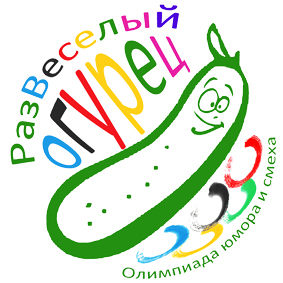 Приглашаем Вас на II открытую олимпиаду юмора и смеха                       «РазВеселый Огурец»                                        2 апреля 2016 года                 Информация на официальном сайте https://vk.com/raz_ogurec                              ПОЛОЖЕНИЕ              1.Оргкомитет и место проведения Олимпиады1.1 МБУК Разуменский  Дом культуры им. И.Д.Елисеева, Управление культуры администрации Белгородского района, управление физической культуры, спорта и молодёжной политики администрации Белгородского района, Администрация городского поселения «поселок Разумное».1.2 Белгородская область, Белгородский район, п. Разумное, ул. Сиреневый бульвар,1.                              2. Основные цели и задачи Олимпиады2.1. Сохранение и развитие уникального жанра сценического юмористического фельетона, поощрение мастеров исполнения юмористических монологов, в том числе и мастеров исполнения номеров, относящихся к различным направлениям:-Stand Up-Команды КВН (Клуб веселых и находчивых)-СТЭМЫ (театры эстрадных миниатюр) – от 2 человек и более-Авторы: юмористические рассказы, сценки, пародии, фельетоны,     стихотворения, каламбуры, афоризмы, фразы-Пантомима-Авторы-исполнители юмористических рассказов, фельетонов, монологов-Исполнители юмористических песен, песен-пародий-Голосовые пародии и звукоподражание-Юмористические видеофильмы-Юмористические мультфильмы (флэш- анимация и др.)-Карикатуры, шаржи, комиксы-Юмористические фото, юмористические фото-презентации2.2. Выявление новых талантливых юмористов среди любителей, поддержка действующих исполнителей-юмористов и коллективов, работающих в разговорном и оригинальном жанре. 2.3. Повышение роли и значения разговорного жанра в современной культуре. 2.4. Развитие и укрепление творческих связей между ведущими юмористами и коллективами Белгородской области и районов, работающими в оригинальном жанре. Объединение их для взаимного обмена  опытом и развития новых форм творческого содружества.3.Номинации конкурса-Stand Up-Команды КВН (Клуб веселых и находчивых)-СТЭМЫ (театры эстрадных миниатюр) – от 2 до 6 человек-Солисты (исполнение юмористических рассказов, сценок, пародий, фельетонов, стихотворений, каламбуров, афоризмов, смешных фраз)  -Пантомима, клоунада- Исполнители юмористических песен, песен-пародий.- Голосовые пародии и звукоподражание-Юмористические видеофильмы-Юмористические мультфильмы (флэш-анимация и др.)-Карикатуры, шаржи, комиксы-Юмористические фото, юмористические фото-презентации.Ограничений для участия по возрасту нет, так же нет возрастных категорий, все на равных условиях.В заявках указывайте точную номинацию.Участники следующих номинаций присылают свой материал не позднее 25 марта.-Юмористические видеофильмы-Юмористические мультфильмы (флэш-анимация и др.)-Карикатуры, шаржи, комиксы-Юмористические фото, юмористические фото-презентации.                      4. Условия и порядок проведения Олимпиады4.1. Вторая открытая олимпиада юмора и смеха "Развеселый огурец" (далее в тексте - олимпиада) проводится на сцене зрительного зала МБУК Разуменский  Дом культуры им. И.Д.Елисеева.4.2. В олимпиаде принимают участие коллективы, профессиональные исполнители и любители, работающие в разговорном и оригинальном жанре, проживающие в Белгородской области и Белгородском районе: солисты, дуэты и коллективы (от 3 до 10 человек). Возраст участников не ограничен. 4.3. Желающие принять участие в олимпиаде, должны до 20 марта 2016 года отправить  ЗАЯВКУ, включающую в себя: • Ф.И.О. солиста или Ф.И.О. участников коллектива; контактные телефоны участника-солиста, либо ведущего участника коллектива; • Номинация; название номера;• Технические требования к выступлению (реквизиты, количество микрофонов, столы и стулья на сцене, наличие сопровождающей номер музыки, либо фонограммы формата MP3 или WAV на диске или флеш-карте).4.4. Заявки на участие в Олимпиаде  отправляются по электронной почте на адрес e-mail: raZveseliy_ogurec@mail.ru (с пометкой «Заявка на участие в Олимпиаде»).4.5. Олимпиада проводится в три этапа : I этап –  Торжественное открытие, выступление гостей, спонсоров, представление жюри, и другое. II этап - Просмотр жюри номеров участников.III этап –  Награждение участников в олимпиады.4.6. Режим дня Олимпиады:С 14-00 - Регистрация и размещение участников.  15-00 - Торжественное открытие Олимпиады.  15-15 - Начало Олимпиады. Просмотр номеров Участников.  Награждение участников и победителя.             5. Требования к выступлениям участниковК выступлению (конкурсному произведению) предъявляются следующие требования: • выступление должно представлять собой юмористический  номер (юмористический фельетон, миниатюра, пародия, юмористические куплеты, пантомима и др.);• по длительности не превышать 5 минут;• юмористические куплеты, пантомима и миниатюра могут сопровождаться музыкой, либо фонограммой (предоставляется заранее руководителем группы-участника кураторам олимпиады на флеш-карте).                      6. Подведение итогов фестиваля6.1. Итоги конкурсного выступления участников Олимпиады подводит жюри, в состав которого входят деятели культуры и ведущие артисты разговорного жанра Белгородской области, участники команд КВН, камеди клаб, и др.По каждой номинации олимпиады  жюри принимает решение путем обмена мнениями и голосованием. Решение жюри заносится в протокол, который подписывается всеми членами жюри. Решение жюри объявляется в день проведения конкурса и пересмотру не подлежит.6.2. По итогам выступления жюри присуждает победителям Олимпиады дипломы лауреатов I, II, III степени, дипломантов I, II, III степени в каждой номинации. Также лауреаты трех степеней награждаются Олимпийскими медалями. Все остальные конкурсанты награждаются дипломами участников олимпиады. 6.3. Коллективу или юмористу, завоевавшему Диплом Гран-при, вручается денежный приз в размере 10 000 рублей.6.4. Кроме того, для участников Олимпиады могут быть учреждены специальные призы общественными организациями, спонсорами, средствами массовой информации, творческими союзами, которые присуждаются на Фестивале членами жюри. 6.5. Награждение участников фестиваля дипломами и медалями организуется из средств Разуменского Дома культуры. Остальные призы формируются из спонсорских средств, а также средств из фондов организаций-партнёров, информационных спонсоров.                         7. Дополнительная информация7.1. Если Вам необходимы благодарственные письма для помощников руководителей, заблаговременно укажите это в заявочной анкете или в сопроводительном письме. В день проведения события благодарственные письма изготовляться не будут.             8. Безопасность и сохранность личных вещей:Организаторы не несут ответственность за сохранность личных вещей и ценностей участников и гостей олимпиады. Будьте внимательны и бдительны, оставляя ценные вещи без присмотра!            Это положение является официальным                     приглашением на Олимпиаду.  Будем рады  видеть Вас в Разумном наII Открытой Олимпиаде юмора и смеха.«РазВеселый огурец»